Partie - Écriture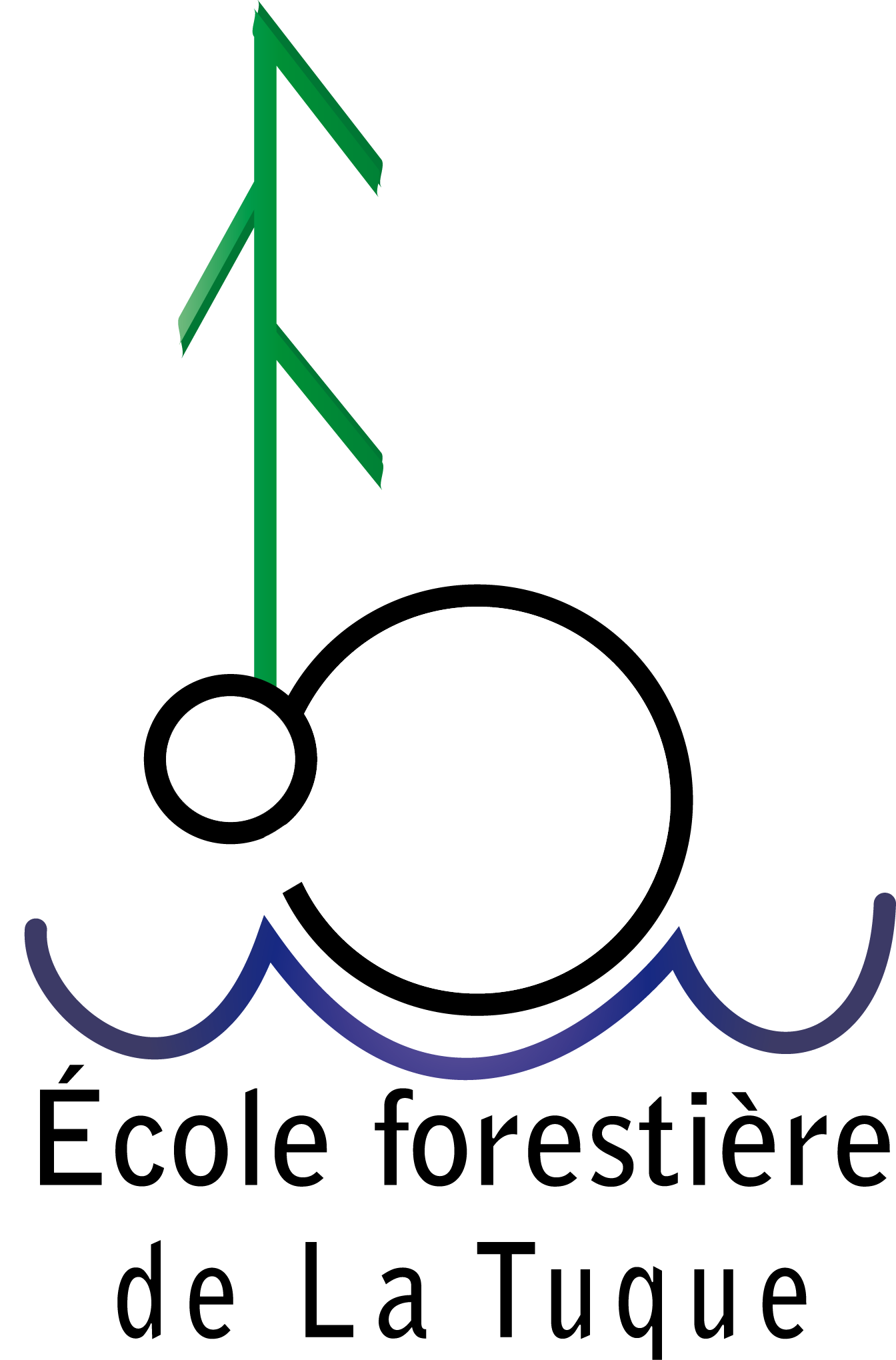 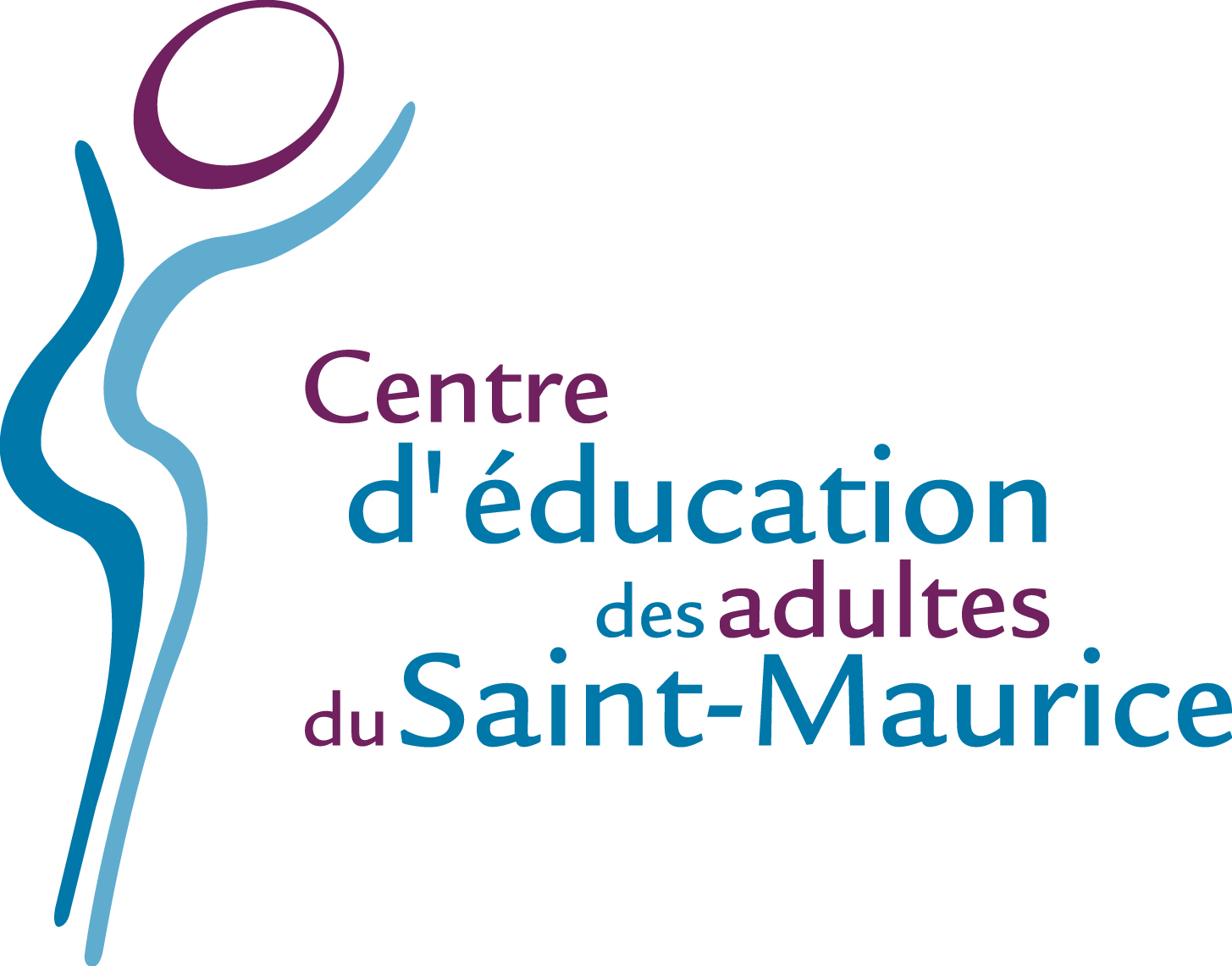 Informer et exercer une influencePRÉTEST 1Sujet pour EXERCER UNE INFLUENCE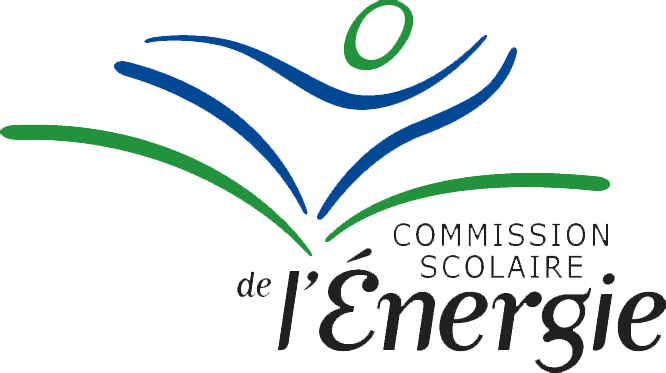 Situation de départSOS CELLULAIREDans vos cours de français, vos enseignants vous obligent à utiliser constamment votre téléphone cellulaire pour faire des recherches. Vous devez donc avoir une connexion permanente.  Toutefois, le système WIFI de l’école ne semble pas répondre à la demande et vous n’avez pas toujours une connexion.  Malheur !  Pour votre réussite, il faut donc avoir une connexion à vos frais. Vous n’y arrivez plus. Vous faites donc une campagne de financement pour demander de l’aide.  Il en va de votre réussite.Écrivez une lettre de sollicitation pour persuader vos concitoyens à donner généreusement dans le cadre de votre campagne de financement « SOS CELLULAIRE ».Vous trouverez dans les pages suivantes des ressources documentaires.  Vous pouvez aussi consulter :Internet, revues et magazinesJournauxVidéosPersonne(s)-ressource(s)Déroulement de la tâche d’écritureTâche d’écriture (3 heures)Après avoir pris des notes à l’aide des textes fournis et de l’analyse que vous en faites, vous rédigerez une lettre de sollicitation d’environ 350 mots afin d’inciter des gens à accomplir une action.Après avoir écrit votre texte, remplissez la grille d’autoévaluation avant d’aller voir votre enseignant.10 raisons d’utiliser les téléphones mobiles en classePar Sébastien Wart – 31 janvier 2014Alors que certaines écoles se félicitent de l’interdire, le téléphone cellulaire en classe fait ses preuves dans d’autres !  Appuyé par une bonne stratégie d’intégration, il peut s’avérer un outil d’apprentissage et d’organisation indispensable.Autoriser ou non l’utilisation du téléphone cellulaire en classe : voilà un sujet délicat !  Un rapide sondage dans tout établissement secondaire permet de constater qu’une bonne partie des jeunes possède un téléphone cellulaire, et qu’il est souvent sur eux. On peut par ailleurs s’attendre à ce que la baisse des prix et les forfaits familiaux poussent de plus en plus de parents à fournir un téléphone intelligent avec Internet à leurs enfants.Il y a peu de temps, à l’occasion d’une conférence, Martin Lessard, chroniqueur à l’émission La Sphère de Radio-Canada, expliquait que les cellulaires actuels sont aussi puissants que le module lunaire des missions Apollo, à la seule différence que cette puissance est maintenant dans nos poches.  Cette puissance informatique augmente à un rythme extrêmement rapide : un potentiel énorme que l’on met de côté en empêchant son utilisation en classe.Le 27 janvier dernier, le site Teachthought publiait sur le sujet un article de Terry Heick intitulé 50 reasons It’s Time For Smartphones In Every Classroom. Fait important, les propos de cet article ne sont pas ceux d’un adepte « aveuglé » par son désir de technologie en classe !  Ils soulèvent au contraire l’importance de tous les problèmes que cette intégration peut causer : gestion de classe, vie privée, vols, harcèlement, etc.  Une intégration trop superficielle et sans éducation peut causer beaucoup de problèmes et de distractions chez les élèves.Même son de cloche du côté de Jennie Magiera, technopédagogue de Chicago que j’ai eu le privilège de rencontrer deux fois.  Selon elle, bien que la technologie amplifie tout ce qui fonctionne dans une classe, elle fait de même avec ce qui ne fonctionne pas.  Le positif comme le négatif !C’est pourquoi il est si important de bien réfléchir à la stratégie d’intégration technologique en classe.  Voici, pour cela, 10 raisons d’utiliser le téléphone cellulaire à l’école, parmi les 50 identifiées dans l’article cité plus haut.Donner aux élèves la possibilité de chercher sur Google si nécessaire, comme l’enseignant le fait lui-même ;Permettre aux élèves d’être mobiles tout en utilisant la technologie ;Utiliser des applications qui envoient des notifications directement aux élèves ;Utiliser des codes QR en classe que les élèves peuvent lire ;Faire de la vidéo et l’envoyer directement dans un compte YouTube de classe ;Permettre aux élèves de construire un portfolio numérique en temps réel ;Permettre aux élèves d’utiliser des applications de lecture comme iBook ou Kindle ;Permettre aux élèves d’écouter de la musique en travaillant ;S’organiser grâce à un agenda numérique avec système de rappel ;Tirer profit d’un appareil qui est de toute façon déjà dans la poche de plus en plus d’élèves.En conclusion, ces 10 raisons ne sont pas présentées comme étant des vérités ni des recettes miracles, mais tout simplement des constats que les avantages existent.http://ecolebranchee.com PLAN DU TEXTEVOTRE LETTRE DE SOLLICITATIONNombre de mots: __________________________________________________________________________________________________________________________________________________________________________________________________________________________________________________________________________________________________________________________________________________________________________________________________________________________________________________________________________________________________________________________________________________________________________________________________________________________________________________________________________________________________________________________________________________________________________________________________________________________________________________________________________________________________________________________________________________________________________________________________________________________________________________________________________________________________________________________________________________________________________________________________________________________________________________________________________________________________________________________________________________________________________________________________________________________________________________________________________________________________________________________________________________________________________________________________________________________________________________________________________________________________________________________________________________________________________________________________________________________________________________________________________________________________________________________________________________________________________________________________________________________________________________________________________________________________________________________________________________________________________________________________________________________________________________________________________________________________________________________________________________________________________________________________________________________________________________________________________________________________________________________________________________________________________________________________________________________________________________________________________________________________________________________________________________________________________________________________________________________________________________________________________________________________________________________________________________________________________________________________________________________________________________________________________________________________________________________________________________________________________________________________________________________________________________________________________________________________________________________________________________________________________________________________________________________________________________________________________________________________________________________________________________________________________________________________________________________________________________________________________________________________________________________________________________________________________________________________________________________________________________________________________________________________________________________________________________________________________________________________________________________________________________________________________________________________________________________________________________________________________________________________________________________________________________________________________________________________________________________________________________________________________________________________________________________________________________________________________________________________________________________________________________________________________________________________________________________________________________________________________________________________________________________________________________________________________________________________________________________________________________________________________________________________________________________________________________________________________________________________________________________________________________________________________________________________________________________________________________________________________________________________________________________________________________________________________________________________________________________________________________________________________________________________________________________________________________________________________________________________________________________________________________________________________________________________________________________________________________________________________________________________________________________________________________________________________________________________________________________________________________________________________________________________________________________________________________________________________________________________________________________________________________________________________________________________________________________________________________Grille d’autoévaluationNom de l'élèveNuméro de ficheNom de l'enseignantDate de naissanceCentreDate de passationCommission scolaire de l’ÉnergieRésultat